NOM:						DATA: 18/09/2019AQUESTES VACANCES D’ESTIU…1.-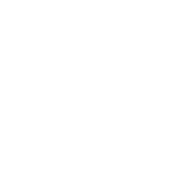 